Animal Health in IndonesiaParticipant pre-course information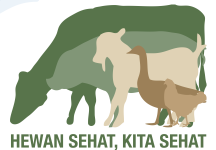 IntroductionYou are enrolled to attend the training program in……. on ……(dates). This information is designed to facilitate your attendance and participation in the training program.Where is the training?The training course is being held at ….(address of the location is to be inserted maybe a map as well)When is the training?The training course will be conducted on the following dates: …/…/2014 to .../.../2014 The timetable for the training on those dates are: What to wear?Dress for the theory training in the class room is neat casual. Things to bring?A blue or black ball point penWhat will be provided?Food?Drink?Participants ManualComputer?Phone?Electronic versions of handouts and presentations to put on your memory stick?Name tag?Where to stay?Participants will be staying atWhere or what to eat?Light lunches and morning and afternoon teas are providedPlease advise the Training Program Manager if you have special dietary requirementsHow do I get there?Travel to and from the training venue should be arranged byWhen I arrive?On arrival, please make your way to the …….area, we will meet you here from … (time)ContactsWho to contact for more information or to answer queries